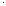 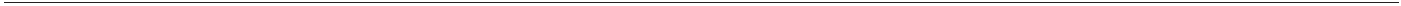 DODATEK Č.1 SMLOUVY O DÍLO ZE DNE 1.11.2021  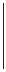 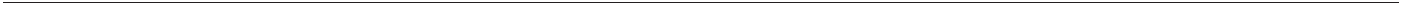 uzavřená v souladu s § 2586 a násl. a § 2430 a násl. zákona č. 89/2012 Sb., občanský zákoník, ve  znění pozdějších právních předpisů (dále jen „smlouva“)  1. Smluvní strany  Objednatel: 	MMN, a.s.  
Metyšova 465  514 01 Jilemnice  IČ: 054 21 888  zastoupena:  	MUDr. Jiřím Kalenským, předsedou představenstva MMN, a.s.  a  Ing. et Ing. Imrichem Kohútem, členem představenstva MMN, a.s.  Zhotovitel: 	Design 4 – projekty staveb, s.r.o.  Sokolská  1183/43,  460  01  Liberec  1  –  Staré  Město,  korespondenční  adresa  –  provozovna: Trávnice 902, 511 01 Turnov  IČ: 228 01 936  DIČ: CZ22801936  zastoupena:  	Ing. 	Jindřichem 	Lechovským, 	jednatelem 	společnosti, 	mail:  , tel.:  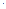 Zhotovitel na základě Smlouvy o dílo za dne 1.11.2021 (dále jen „Smlouva“) provádí projekční práce  a inženýrské činnosti.  Vzhledem k tomu, že v průběhu provádění díla nastaly skutečnosti, které nebyly smluvním stranám  v době podpisu Smlouvy známy a nebylo je možno předvídat, uzavírají tento Dodatek č. 1 Smlouvy.  V průběhu projekčních prací po provedení průzkumů zejména technických zařízení budovy nastala  potřeba  realizace  stavby  za  současného  nepřerušení  provozu  lůžkového  oddělení  ve II.  a  III.  nadzemním  podlaží  a  z toho  vyplývající  etapizace  stavby.  Dále  bylo  zjištěno,  že  požární  řešení  neodpovídá současným předpisům a vyvstaly dodatečné požadavky na řešení informačních technologií  s ohledem na kyberbezpečnost.  Tento Dodatek č.1  Smlouvy mění a doplňuje Smlouvu takto:  Článek 3 Smlouvy se ruší a nahrazuje se zněním:  3. Termín plnění díla  Dle odstavce 2.1. této smlouvy  	do 30.6.2022  Dle odstavce 2.2. této smlouvy  	ve lhůtách správních orgánů  Dle odstavce 2.3. této smlouvy  	do 30 dnů od nabytí právní moci stavebního povolení  Článek 4 Smlouvy se ruší a nahrazuje se zněním:  4. Cena za dílo  Cena za předmět plnění dle odstavce 2.1. této smlouvy bez DPH  
Cena za předmět plnění dle odstavce 2.2. této smlouvy bez DPH  
Cena za předmět plnění dle odstavce 2.3. této smlouvy bez DPH  
Cena za celý předmět díla celkem bez DPH činí 	2.277.900,- Kč  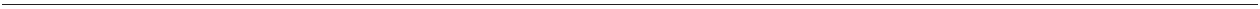 DPH 21% činí 	478.359,- Kč  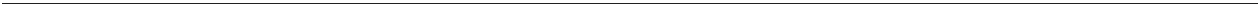 Cena za celý předmět díla celkem včetně DPH činí 	2.756.259,- Kč  -----------------------------------------------------------------------  Ostatní části Smlouvy se nemění.  Tento Dodatek č.1 Smlouvy je vyhotoven ve dvou vyhotoveních, jedno obdrží objednatel a jedno  zhotovitel.  V Turnově dne     	 	 	 	 	V Jilemnici dne  ……………………………………………	 	…………………………………………… Ing. Jindřich Lechovský 	MUDr. Jiří Kalenský  jednatel společnosti 	předseda představenstva MMN, a.s.,  (zhotovitel) 	 	 	 	 	 	(objednatel)   	Ing. et Ing. Imrich Kohút  člen představenstva MMN, a.s.   	 	 	 	 	 	 	(objednatel)  